RESUME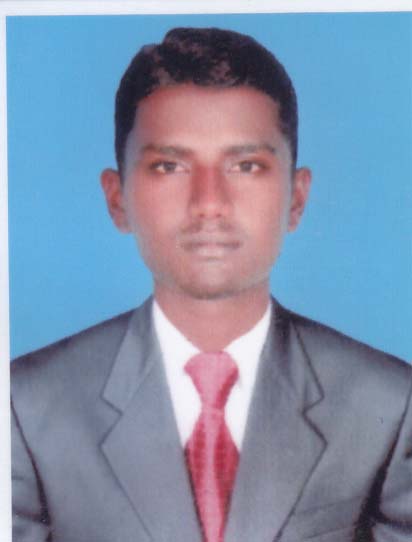 S. ABDULKADHER				S/o,A. SulthanMydeen179/22E, Syed gurukkalPallivaasal Street,Tenkasi,	TirunelveliDist, Tamilnadu.	                       Emailid:abdulkadher1994@gmail.comPost - 627 811                                                        Contact No:+91 9043258376CAREER OBJECTIVE:Aspiring for a career that will help me to explore myself fully and realize my potential.To utilize my skills thereby contributing towards the growth and development of the company I  belong  to along with mytechnical and personal skills.EDUCATIONAL QUALIFICATION:COMPUTER SKILLS:COURSES COMPLETED:Diploma in AUTOCAD (2D AND 3D)Version:2014Course on CREO (PRO-E)Version: 2.0Course on REVIT MEPVersion: 2013INSTITUTE NAME:CADD CENTRE, TenkasiWORKING PLATFORM:Microsoft WINDOWS PROJECT WORK:TITLE:Modeling of Alternator Testing MachineDURATION:2012-2013EXPERIENCE:One year in Delphi TVS Diesel Systems Limited, Mannur, Kanchipuram DtDESIGNATION		: 	TRAINEEDEPARTMENT 	:	FPD EXIT QUALITY (Heat Treatment)DATE OF JOINING	:	2013DATE OF LEAVING	:	2014Six Month In Vj Automotive Pvt Ltd,CoimbatoreDESIGNATION		: 	Quality CheckerDEPARTMENT 	:	FPDDATE OF JOINING	:	2014DATE OF LEAVING	:	2015One year in Oppo Mobiles Pvt Ltd,ChennaiDESIGNATION	          :          PROMOTERDEPARTMENT           :          SALESDATE OF JOINING     :          2015DATE OF LEAVING    :          2016Strength:Self Confidence & Human RelationshipCan absorb things and learn quicklyProblem solving  skillsPERSONAL PROFILES:	Name 			:	S. ABDULKADHER	Father’s Name 		:	A. SulthanMydeen	Sex				:	Male 	Date of Birth 		:	07-07-1994	Nationality 			:	Indian 	Religion 			:	Muslim	Marital Status 		:	Single 	Languages Known		:	Tamil&English	Address 			:	S/o.A. SulthanMydeen										179/22E, Syed GurukkalPallivaasal Street,						Tenkasi.						Post – 627 811.						TirunelveliDist, TN		Contact Number		:	+91 9043258376,7676814771DECLARATIONI hereby declare that all the information’s furnished above are true and correct to the best of my knowledge and belief.  DATE :  31/05/2016		               		                            Yours sincerely, PLACE: VEMAGAL,KARNATAKA		                                      (S. Abdul Kadher)COURSE           INSTITUTE NAMEYEAR OF PASSINGPERCENTAGE  OF MARKSDMEEverest Polytechnic  College  Kadayanallur              201369.54%XIIGovernment Boys Higher Secondary School, Kadayanallur              201162.75%XM.M. Higher Secondary School, Idaikal              200974.60%